PERIODE-PLAN FOR FEBRUAR
 - Antall, telling og størrelse For barns læring er det viktig med repetisjoner. I forhold til begrepslæring må barn få høre et ord opptil 50 – 60 ganger for de tilegner seg ordet.   Periodens litteratur:Periodens fokusordord:Periodens rim/regle:Periodens sanger:«De tre bukkene Bruse»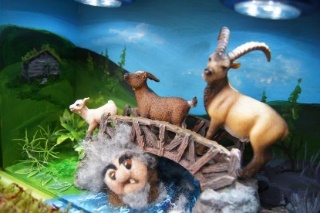 
Og «Løven og musa»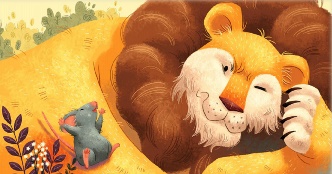 Fortelle eventyrene med figurer/bilder (fokusordene)For gr. 1 (de yngste)skal disse få gjøre seg kjent med figurer
Babblarna. Fargerike figurer (også bok) som tar for seg språklæring for blant de yngste.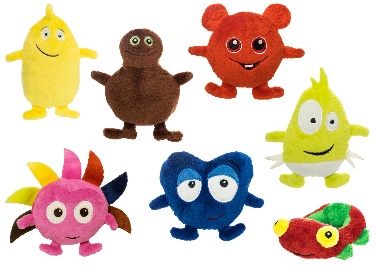 Substantiv: 
- Geitebukk- Troll- Bru- Horn- Foss
Verb:
- å breke- å brøle- Å trippe- Å trampe- Å stange
Adjektiv:
- liten
- mellomstor
- størstFølelsesord:
-fornøyd- redd- sint- gladPlasseringsord:
- over
- under- oppå- bak - foran- «Fem små apekatter lekte i et tre»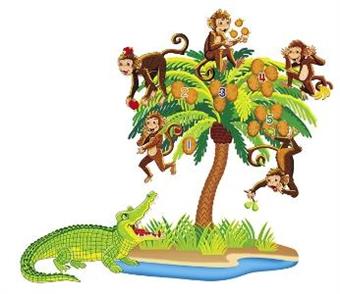 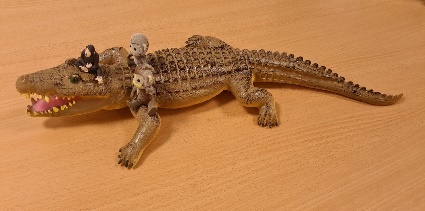 - «God morgen alle sammen» 

- «Navnesang»

- «Høsten kommer»

- «»M æ så en liten grønn frosk en dag»
- «Det satt to katter på et bord»
- «Har du hørt historien om de tre små fisk»
- «Fire elefanter kom marsjerende» -«Vi er en familie på fem»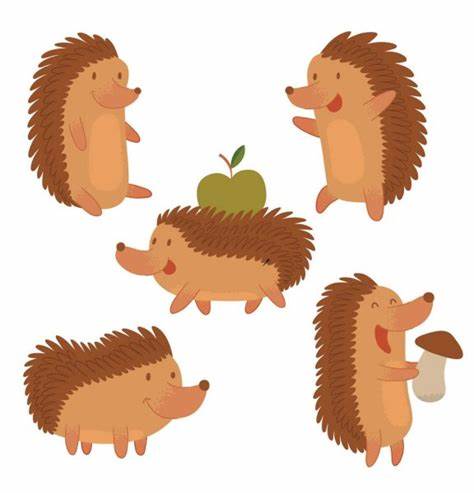 Periodens språklekeker :
Lyttelek: 
Vi hører dyrelyder.Hvilken lyd lager en frosk, en katt, en elefant, 
et piggsvin, en apekatt, 
en mus, en løvePeriodens aktivitet:- Vi maler- Vi maler med svamp- Vi dekorerer karnevalskatter med maling, paljetter 
- Hinderløype - Vi baker boller- Forme med play dough- forme med formingsmasse- tegne/fargelegge- lese- puslePeriodens opplevelse:

Kjenne/se på forandringer som vinteren byr på (hoppe og «fiske» i regndammer, kjenne på vind, kulde, oppleve snø, ferdes på glatt underlag i ulendt terreng Karneval-fest med utkledning for de som ønsker det (felles opplevelse sammen med alle avdelingene)Periodens turer:
- Tur til lekeplassen i Lysefjordgaten,
til Kyviksmarka og
tur til Honningbakken ved St. Johannes kirke 